Kompetenz-Training am Beispiel SchultascheMenschenkunde, 5. Klasse BiologieMeine Kollegin Larissa Arzt hat das folgende Arbeitsblatt ausgearbeitet, mit dem Kompetenzen geschult werden:Erkenntnisse gewinnenDie Schüler führen zuhause über 5 Tage hinweg eine einfache Messreihe durch, in der sie jeweils das Gewicht ihrer Schultasche messen.KommunizierenDie Messwerte werden in eine Tabelle eingetragen und anschließend in ein Säulendiagramm übertragen (Diagramm-Kompetenz)BewertenDie Schüler vergleichen ihre Messwerte mit dem Maximalgewicht (ein Zehntel des eigenen Körpergewichts) und bewerten somit die Belastung für ihren Körper.Hinweis: Zusätzlich könnten die Schüler (angeleitet durch die Lehrkraft) als waagrechte Linie ihr individuelles Maximalgewicht für die Schultasche in das Diagramm eintragen.Viele Schüler sind nicht bereit, ihre Schultasche jeden Abend auszuleeren und nur mit dem zu befüllen, was sie am nächsten Tag benötigen. Eine Übung wie die vorliegende veranschaulicht deutlich die Unterschiede zwischen Empfehlung und Wirklichkeit und steigert somit die Motivation, das Gewicht der Tasche zu reduzieren.Ist mein Schulranzen zu schwer?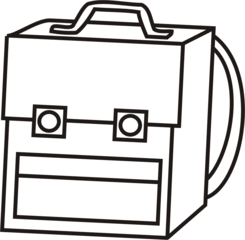 Wiege dich selbst mit Kleidung und notiere das Gewicht in Kilogramm. ______kgWiege deinen Schulranzen auf einer Personenwaage. Wie schwer ist dein Ranzen? Notiere es in die Tabelle.Überprüfe, an welchen Tagen du das Maximalgewicht überschritten hast und überlege dir in Zukunft, wie du das ändern könntest. Zeichne ein Säulendiagramm des Gewichts deines Schulranzens in Kilogramm in Abhängigkeit vom Wochentag (Montag bis Freitag).Ist mein Schulranzen zu schwer?Wiege dich selbst mit Kleidung und notiere das Gewicht in Kilogramm. ______kgWiege deinen Schulranzen auf einer Personenwaage. Wie schwer ist dein Ranzen? Notiere es in die Tabelle.Überprüfe, an welchen Tagen du das Maximalgewicht überschritten hast und überlege dir in Zukunft, wie du das ändern könntest. Zeichne ein Säulendiagramm des Gewichts deines Schulranzens in Kilogramm in Abhängigkeit vom Wochentag (Montag bis Freitag). Thema: (2) Übung  Diagramme zeichnenThema: (2) Übung  Diagramme zeichnenThema: (2) Übung  Diagramme zeichnenName:Klasse:Datum:MontagDienstagMittwochDonnerstagFreitagGewicht meines Schulranzens in Kilogramm (z.B. 3,5 kg)Thema: (2) Übung  Diagramme zeichnenThema: (2) Übung  Diagramme zeichnenThema: (2) Übung  Diagramme zeichnenName:Klasse:Datum:MontagDienstagMittwochDonnerstagFreitagGewicht meines Schulranzens in Kilogramm (z.B. 3,5 kg)4,07,04,94,04,0